Formulario de Adelanto de Fondos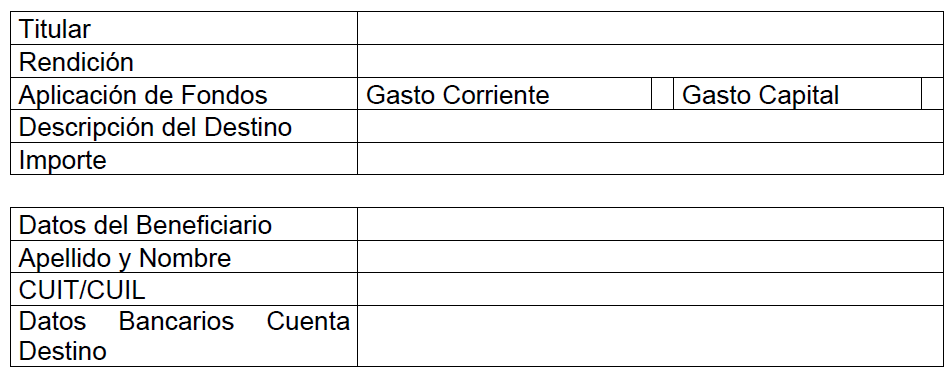 